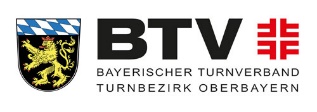 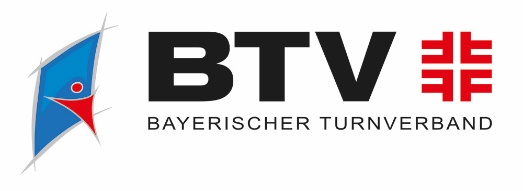 Bitte pro Maßnahme und Teilnehmer jeweils einen Meldebogen ausfüllen. Es können nur vollständig ausgefüllte mit allen Unterlagen versehene Meldebögen bearbeitet werden.Verbindliche Anmeldung (zutreffendes bitte gut lesbar ausfüllen /ankreuzen):   AGB im AnhangMeldeadresse:Désirée Helget                                                                                                                                                                     84513 Töging a. Inn                                     TEL: 0176/27733767                                                                                                             Frankfurter Straße 1                         lub@turnbezirk-oberbayern.deLG-Nr. 191-50-61__________________     Lehrgangsbezeichnung: Übungsleiter C Allround______________________Termin:    26.10.19 – 17.11.19_______________       Ort:   85092 Kösching___________________________________ Vorname:________________________    Name:__________________________  Geb.name:____________________Mail:__________________________________________________     Geburtsdatum:___________________________                                                                                    bitte geben Sie unbedingt Ihre Mailadresse an: Meldungen werden nur per  Mail verschicktStraße:_________________________________  PLZ:_____________ Ort:___________________________________Tel:______________________________________ 	weitere Tel. Nr.______________________________________Verein:___________________________________  keine Vereinsmitgliedschaft: 	     BTV Mitglied: 	Ich bin damit einverstanden, dass meine Kontaktdaten zum Zwecke der Bildung von                                                             Fahrgemeinschaften an die anderen Teilnehmer des o.g. Lehrgangs weitergegeben werden                  ja                 neinIch/ Wir bin/sind  damit einverstanden, dass Fotos mit Namen von mir/ meinem Sohn/ Tochter in                                                                  den Medien des Bayerischen Turnverbandes veröffentlicht werden (zutreffendes bitte ankreuzen)         ja                 nein  Mit meiner Unterschrift erkläre ich mich mit den geltenden „ Allgemeinen Hinweisen und Geschäftsbedingungen “ (siehe Rückseite) einverstanden.                Bitte beachten Sie, dass der BTV keine Aufsichtspflicht für minderjährige Lehrgangsteilnehmer übernimmt._____________________________________________  __________________________________________________ Ort/ Datum                                                                                                  Unterschrift Teilnehmer/ bei Minderjährigen des Erziehungsberechtigten Hiermit bestätigen wir, dass der TN bei unserem Verein Mitglied ist. Der TN wurde beim BLSV als Mitglied gemeldet Bitt   Bitte zum Lehrgang mitbringen: Erste Hilfenachweis  nicht  älter als 2 Jahre   mindestens 9 UE                                                       -            ______________________________________                                 __________________________________________ BLSV –Vereinsnummer                                                                                                                     Stempel und Unterschrift des VereinsBetrag bitte Überweisen auf:      VR-Bank Taufkirchen – DorfenDE26 701 695 66 010 6411 819    GENODEF1TAVBTV Mitglied  220.- €    Sonstige/Nichtmitglieder 330.-€Für Übernachtung und Verpflegung bitte selber sorgen, b.z.w. nachfragen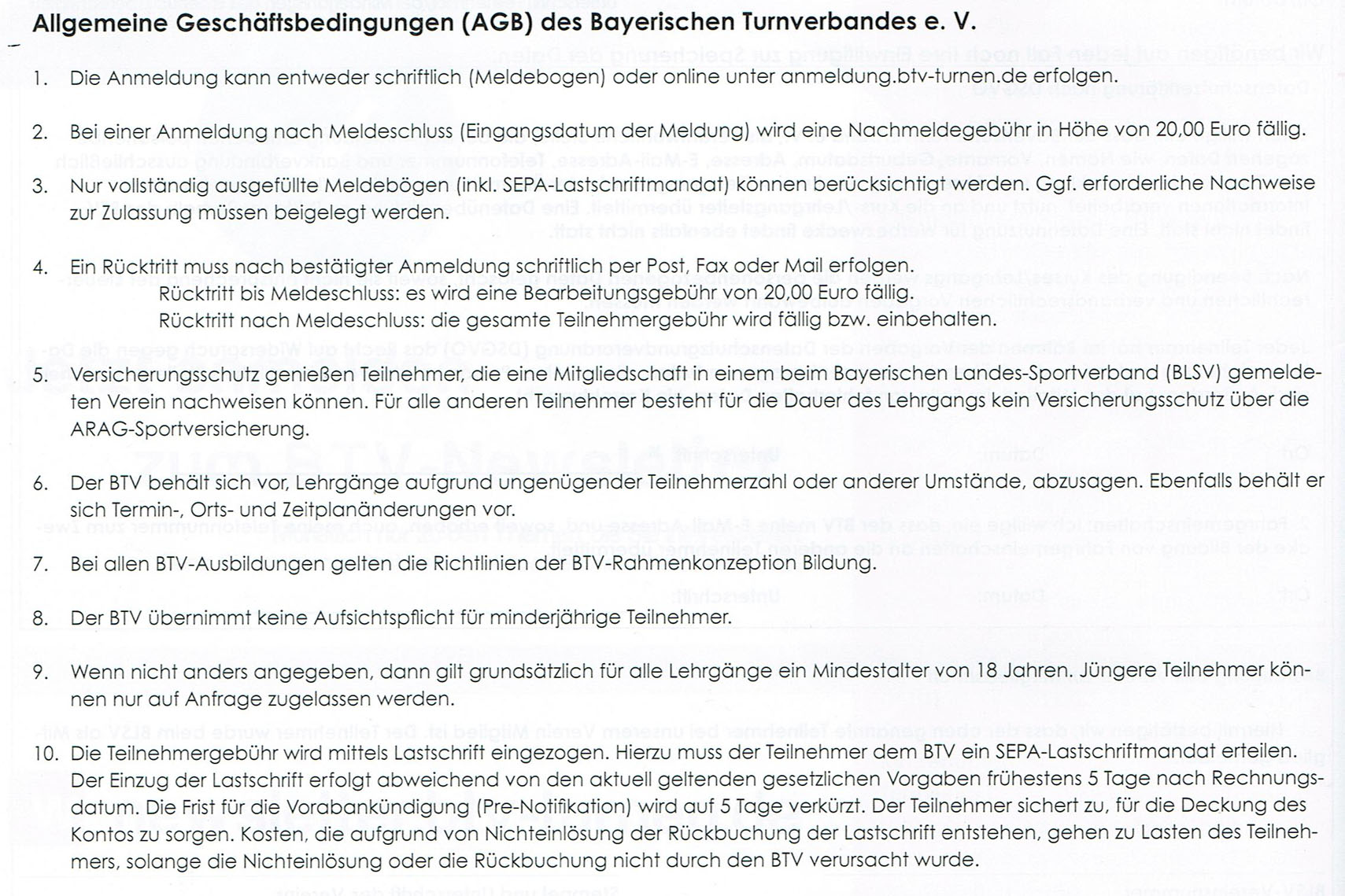 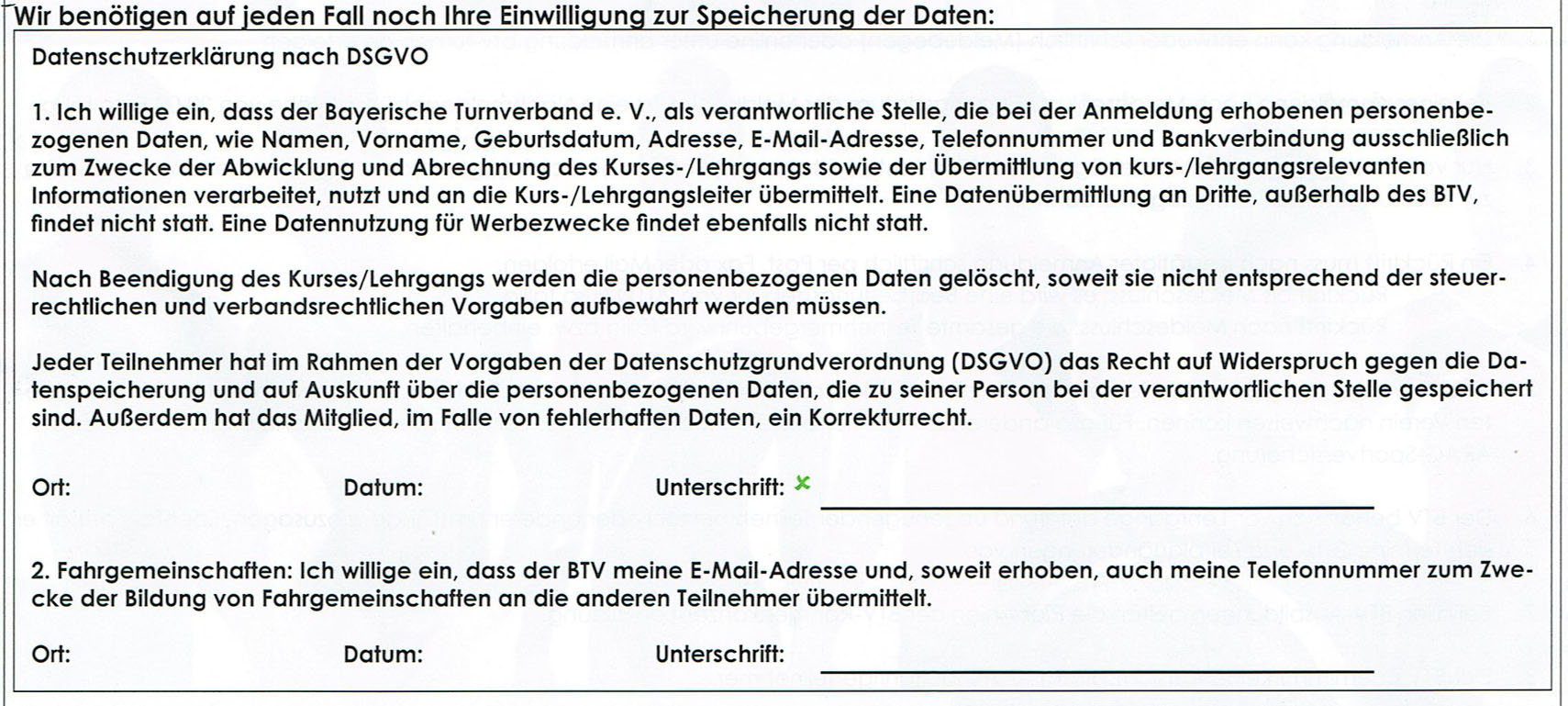 